ARMENIA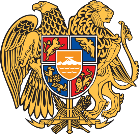 Geneva, 7 November 202241st Session of the UPR Working GroupReview of the Kingdom of BahrainDelivered by Ms. Armine Petrosyan, Second SecretaryPresident,Armenia welcomes the delegation of the Kingdom of Bahrain.Armenia notes the commitment of Bahrain to the promotion and protection of human rights and in this regard welcomes the submission of the reports to various crucial treaty bodies, as well as presentation of the midterm UPR report.Armenia further notes the adoption of the National Plan for the Advancement of Bahraini Women included in the Government’s work programme for 2019–2022. We encourage the Government of Bahrain to exert further steps towards women`s full and effective participation and decision-making in public life.Armenia would like to reiterate its recommendation from the previous UPR cycle to ratify the Convention on the Non-Applicability of Statutory Limitations to War Crimes and Crimes Against Humanity.Armenia recommends to consider ratification of the Second Optional Protocol to the International Covenant on Civil and Political Rights, aiming at the abolition of the death penalty.Armenia also recommends to ratify the International Convention for the Protection of All Persons from Enforced Disappearance.We wish Bahrain a successful UPR review.Thank you.